Электронный выпуск новостей о текущих конкурсах российских фондов и программ(17) 2017СОДЕРЖАНИЕ:II Всероссийский конкурс на лучшую научную и учебную публикацию «Академус»	3РФФИ. Конкурс проектов 2017 года фундаментальных научных исследований, проводимый РФФИ и Советом министров Республики Крым	4РФФИ. Конкурс проектов 2018 года фундаментальных научных исследований, проводимый совместно РФФИ и Академией Финляндии	6Гранты 2018-2019 г по программе "Иммануил Кант" (исследования в университетах и научных центрах Германии)	7Гранты 2018-2019 г по программе "Михаил Ломоносов" (проведение исследований в университетах и научных центрах Германии)	9МИНОРБНАУКИ РФ. Конкурсный отбор на участие в Программе обучения молодых ученых АТЭС на уровне докторантуры в теоретической физике и смежных областях	10Конкурс «В гармонии с природой» (2017 г.)	11II Всероссийский конкурс на лучшую научную и учебную публикацию «Академус»Группа компаний ИНФРА-М объявляет II Всероссийский конкурс на лучшую научную и учебную публикацию «Академус».Цель конкурса - продемонстрировать достижения в области науки, техники и образования, представленные в монографиях, учебниках и учебных пособиях, привлечь читателей к содержащимся в них результатам, открыть для широкой общественности новых талантливых авторов и стимулировать их к дальнейшей научно-исследовательской работе.Заявки принимаются с 1 марта по 1 сентября 2017г. Торжественная церемония награждения победителей конкурса состоится в октябре 2017 года.Общие условия:На конкурс могут быть представлены оригинальные научные или учебные произведения, созданные на русском или английском языках, а также авторские переводы произведений, первоначально написанные на других языках. Рассматриваются работы как ранее публиковавшиеся, так и еще неопубликованные. Объем работы может быть не менее 10 и не более 40 авторских листов. Участие в конкурсе бесплатное.Право выдвижения произведения на конкурс может принадлежать исключительно авторам этого произведения, то есть: права на произведение не уступались другому издательству либо срок действия договора с другим издательством истек; издание создано не в рамках служебного задания (трудового договора)Произведения, участвующие в конкурсе, не могут быть опубликованы в других издательствах до момента подведения итогов конкурса и объявления победителей. Оргкомитет оставляет за собой право исключать из участия в конкурсе произведения, по которым ведутся переговоры или заключены контракты с другими издательствами.Каждый автор может представить на конкурс любое количество произведений.НоминацииКонкурс проводится в следующих номинациях (отдельно для учебной и монографической литературы):Архитектура и строительствоГуманитарные наукиЕстественные наукиЗдравоохранениеИнженерно-технические наукиКомпьютерные и информационные наукиКультура и искусствоСоциальные науки, образование и педагогикаСельское, лесное и рыбное хозяйствоСфера обслуживания Прикладные рабочие специальностиФизико-математические наукиЭкономика и управлениеЮридические наукиЯзыкознание и литературоведениеТакже в рамках конкурса учрежден специальный приз для работников книжной отрасли, способствующих популяризации и распространению научной и учебной литературы.Призер получает:Возможность бесплатной публикации своей работы на базе любого из 11 издательств группы компаний, в том числе на английском языке в Соединенных Штатах Америки в научном издательстве Academus Publishing (США).роялти с продаж печатных и электронных копий изданиявозможность поднять индекс ХИРША, приняв участие в программе ИНФРА-М Citationработе присваивается идентификатор DOI, автор получает ORCID, метаданные произведения размещаются в CrossRef и РИНЦ.Издательство берет на себя все расходы по выпуску и продвижению издания; гарантирует постоянное наличие издания в продаже, как для образовательных учреждений, так и для частных покупателей.Срок окончания приема заявок:  1 сентября 2017г.Полная информация о конкурсе опубликована на сайте: http://infra-m.ru/about/competition_akademus/ РФФИ. Конкурс проектов 2017 года фундаментальных научных исследований, проводимый РФФИ и Советом министров Республики КрымРоссийский фонд фундаментальных исследований (РФФИ, Фонд) и Совет министров Республики Крым (Совет министров) объявляют о проведении регионального конкурса проектов 2017 года фундаментальных научных исследований (конкурса инициативных проектов).Задача Конкурса – поддержка научных проектов, в которых осуществляется экспериментальная или теоретическая деятельность, направленная на получение новых знаний о природе, человеке и обществе, по научным направлениям, заявленным Советом министров Республики Крым в качестве актуальных.На Конкурс могут быть представлены проекты фундаментальных научных исследований по научным направлениям, актуальным для Республики Крым, в соответствии с Классификатором РФФИ:фундаментальные исследования в области медицины и биологии;фундаментальные исследования в области новых технологий агропромышленного комплекса и повышение эффективности использования биоресурсов Республики Крым;фундаментальные исследования в области экологии и рационального природопользования, природоохранные и заповедные объекты Крыма;фундаментальные проблемы биопозитивных технологий и безопасности строительных объектов;фундаментальные исследования в области физики, астрофизики и математики;фундаментальные проблемы химии и развития химических технологий;фундаментальные исследования в области общественно-политического, социального и экономического развития региона, гуманитарных и педагогических направлений;сохранение и изучение историко-культурного наследия (выявление, систематизация, научное описание, реставрация и консервация). Срок реализации проекта, представляемого на КонкурсСрок реализации проекта, представляемого на Конкурс, – 1 (один) год.Проекты могут предусматривать проведение экспедиций и/или полевых исследований.Заявка на участие Проекта в Конкурсе оформляется в информационной системе Фонда (КИАС РФФИ) и затем представляется в печатной форме в Региональный экспертный совет Республики Крым.Оформление заявок в КИАС РФФИ проходит с 20 июня 2017 года до 23 часов 59 минут по московскому времени 20 июля 2017 года.Печатные экземпляры Заявки (2 экземпляра), оформленные в соответствии с требованиями настоящего Объявления, в течение 5 рабочих дней со дня регистрации Заявки в КИАС РФФИ должны быть представлены в Региональный экспертный совет Республики Крым.Подведение итогов Конкурса – ноябрь 2017 года.По итогам Конкурса Фонд и Совет министров Республики Крым предоставляют денежные средства на реализацию Проекта в течение года. Размер денежных средств, предоставляемых на реализацию каждого Проекта, устанавливается совместным решением Фонда и Совета министров Республики Крым.Условия использования денежных средств, предоставленных Фондом и Советом министров Республики Крым, определяются «Перечнем допускаемых расходов гранта, выделяемого победителям конкурса проектов фундаментальных научных исследований».Проект может быть представлен на Конкурс физическим лицом или физическими лицами, объединившимися в коллектив численностью не более 10 человек. Членами коллектива могут быть граждане России, а также граждане других стран, имеющие вид на жительство в России, состоящие на учете в налоговых органах и Пенсионном фонде России.При формировании коллектива следует учитывать, что при выполнении работ по Проекту, в случае его поддержки Фондом, изменения в составе коллектива в течение срока реализации Проекта не производятся.Срок окончания приема заявок:  20 июля 2017 года (включительно). Полная информация о конкурсе на сайте РФФИ: http://www.rfbr.ru/rffi/ru/contest/n_812/o_2042841РФФИ. Конкурс проектов 2018 года фундаментальных научных исследований, проводимый совместно РФФИ и Академией ФинляндииРоссийский фонд фундаментальных исследований (РФФИ, Фонд) и Академия Финляндии (АФ) объявляют конкурс проектов 2018 года фундаментальных научных исследований.Задача Конкурса – развитие международного сотрудничества в области фундаментальных научных исследований Арктики, финансовая поддержка инициативных научно-исследовательских проектов, реализуемых совместно учеными из России и Финляндии.На Конкурс могут быть представлены проекты фундаментальных научных исследований, согласованно реализуемые физическими лицами из России и Финляндии, по следующим тематическим направлениям:Меняющийся климат, меняющиеся болезни;Адаптация экосистем Арктики к быстрым изменениям климата;Информационные технологии нефтедобычи и геомониторинга в Арктике;Стратегии преодоления жизненных трудностей молодежи в промышленных городах севера.Срок реализации проекта, представляемого на Конкурс, – 3 года.Физические лица – российские участники и финские участники, согласовывают между собой содержание исследований и название Проекта и подают Проект на Конкурс, оформляя заявку на участие Проекта в конкурсе: российские участники Конкурса - в Фонд, финские – в АФ.Название Проекта должно быть одинаковым в Заявке российских и финских участников Конкурса.Заявка на участие Проекта в Конкурсе оформляется в информационной системе Фонда КИАС РФФИ) и затем представляется в Фонд в печатной форме.Оформление заявок на участие проектов в Конкурсе в КИАС РФФИ проходит с 03 июля 2017 года до 23:59 по московскому времени 11 сентября 2017 года.Печатный экземпляр Заявки со всеми обязательными приложениями должен быть представлен в Фонд до 17 часов 00 минут московского времени 25 сентября 2017 года.Подведение итогов Конкурса – декабрь 2017 г.По результатам Конкурса Фонд предоставляет грант на первый год реализации Проекта.Получателями гранта Фонда являются все физические лица, указанные в Заявке.Решение о предоставлении гранта на следующий год реализации Проекта Фонд будет принимать по результатам экспертизы отчёта о реализации Проекта в истекшем году.Условия использования гранта определяются «Перечнем допускаемых Российским фондом фундаментальных исследований расходов гранта, выделяемого победителям конкурса проектов фундаментальных научных исследований», размещенном на сайте Фонда.Проект может быть представлен на Конкурс физическим лицом или физическими лицами, объединившимися в коллектив численностью не более 10 человек. В состав коллектива физических лиц могут входить научные работники, аспиранты, студенты и работники сферы научного обслуживания.Членами коллектива могут быть граждане России и граждане других стран, имеющие вид на жительство в России. Лица, имеющие вид на жительство в России, должны состоять на учёте в налоговых органах и Пенсионном фонде России.Срок окончания приема заявок:  11 сентября 2017 года (включительно).Полная информация о конкурсе на сайте РФФИ: http://www.rfbr.ru/rffi/ru/contest/n_812/o_2043006Гранты 2018-2019 г по программе "Иммануил Кант" (исследования в университетах и научных центрах Германии)"Иммануил Кант" – финансируемая совместно DAAD и Министерством образования и науки РФ программа для проведения исследований по гуманитарным, социальным, правовым и экономическим дисциплинам в университетах и научных центрах Германии.Стипендии предназначены для молодых ученых из российских вузов, подведомственных Министерству образования и науки (заявки от соискателей из учреждений РАН не принимаются).В рамках программы различаются два типа стажировок: линия "А" предназначена для аспирантов, а линия "В" для молодых исследователей, имеющих ученую степень. Повторное участие в программе допускается только каждый второй год.Линия АЦелевая группа - аспиранты очной формы обучения и молодые ученые гуманитарных, социальных, правовых и экономических дисциплин, которым на момент 01.10.2018 еще не исполнится 35 лет, имеющие диплом специалиста или магистра. В качестве соискателей целевой группы «А» имеют право участвовать в конкурсе также кандидаты наук не старше 35 лет.Стипендиаты стажируются в Германии 6 месяцев, с 1 октября 2018 по 31 марта 2019 года. Сроки стажировки фиксированные и изменению или сокращению не подлежат.Стипендия составляет 1200€ в месяц. Часть стипендии, финансируемая из средств МОН РФ, переводится на счет российского вуза и выплачивается стипендиату через бухгалтерию. Часть стипендии, финансируемая DAAD, переводится на счет, открываемый стипендиатом после прибытия на место проведения стажировки.Оплата страховых взносов по договорам медицинского страхования, страхования от несчастного случая и страхования гражданской ответственности.Фиксированная выплата на частичное покрытие дорожных расходов.Основные этапы стажировки20.06.2017 – 20.09.2017 регистрация и отправка документовянварь 2018 объявление результатов конкурсалето 2018 оформление визы01.10.2018 – 31.03.2019 стажировка в Германииапрель 2019 итоговый семинар в Москвелето 2019 публикация Сборника статейЛиния ВЦелевая группа - преподаватели и ученые гуманитарных, социальных, правовых и экономических дисциплин, которым на 15.09.2018 еще не исполнится 35 лет, имеющие ученую степень кандидата или доктора наук.Стипендиаты стажируются в Германии 3 месяца, с 15 сентября 2018 по 15 декабря 2018 года. Сроки стажировки фиксированные и изменению или сокращению не подлежат.Стипендия составляет 2000€ в месяц. Часть стипендии, финансируемая из средств МОН РФ, переводится на счет российского вуза и выплачивается стипендиату через бухгалтерию. Часть стипендии, финансируемая DAAD, переводится на счет, открываемый стипендиатом после прибытия на место проведения стажировки.Фиксированная выплата на частичное покрытие дорожных расходов.Основные этапы стажировки20.06.2017 – 20.09.2017 регистрация и отправка документовянварь 2018 объявление результатов конкурсалето 2018 оформление визы15.09.2018 – 15.12.2018 стажировка в Германииапрель 2019 итоговый семинар в Москвелето 2019 публикация Сборника статейСрок окончания приема заявок: 20 сентября 2017г. Полная информация опубликована на сайте Московского представительства DAAD: https://www.daad.ru/ru/stipendien/immanuil-kant/Гранты 2018-2019 г по программе "Михаил Ломоносов" (проведение исследований в университетах и научных центрах Германии)"Михаил Ломоносов" – финансируемая совместно DAAD и Министерством образования и науки РФ программа для проведения исследований по техническим и естественно-научным дисциплинам в университетах и научных центрах Германии.Стипендии предназначены для молодых ученых из российских вузов, подведомственных Министерству образования и науки (заявки от соискателей из учреждений РАН не принимаются).В рамках программы различаются два типа стажировок: линия "А" предназначена для аспирантов, а линия "В" для молодых исследователей, имеющих ученую степень. Повторное участие в программе допускается только каждый второй год.Линия АЦелевая группа - аспиранты очной формы обучения и молодые ученые технических и естественных дисциплин, которым на момент 01.10.2018 еще не исполнится 35 лет, имеющие диплом специалиста или магистра. В качестве соискателей целевой группы «А» имеют право участвовать в конкурсе также кандидаты наук не старше 35 лет.Стипендиаты стажируются в Германии 6 месяцев, с 1 октября 2018 по 31 марта 2019 года. Сроки стажировки фиксированные и изменению или сокращению не подлежат.Стипендия составляет 1200€ в месяц. Часть стипендии, финансируемая из средств МОН РФ, переводится на счет российского вуза и выплачивается стипендиату через бухгалтерию. Часть стипендии, финансируемая DAAD, переводится на счет, открываемый стипендиатом после прибытия на место проведения стажировки.Оплата страховых взносов по договорам медицинского страхования, страхования от несчастного случая и страхования гражданской ответственности.Фиксированная выплата на частичное покрытие дорожных расходов.Основные этапы стажировки20.06.2017 – 20.09.2017 регистрация и отправка документовянварь 2018 объявление результатов конкурсалето 2018 оформление визы01.10.2018 – 31.03.2019 стажировка в Германииапрель 2019 итоговый семинар в Москвелето 2019 публикация Сборника статейЛиния ВЦелевая группа - преподаватели и ученые технических и естественных дисциплин, которым на 15.09.2018 еще не исполнится 45 лет, имеющие ученую степень кандидата или доктора наук.Стипендиаты стажируются в Германии 3 месяца, с 15 сентября 2018 по 15 декабря 2018 года. Сроки стажировки фиксированные и изменению или сокращению не подлежат.Стипендия составляет 2000€ в месяц. Часть стипендии, финансируемая из средств МОН РФ, переводится на счет российского вуза и выплачивается стипендиату через бухгалтерию. Часть стипендии, финансируемая DAAD, переводится на счет, открываемый стипендиатом после прибытия на место проведения стажировки.Фиксированная выплата на частичное покрытие дорожных расходов.Основные этапы стажировки20.06.2017 – 20.09.2017 регистрация и отправка документовянварь 2018 объявление результатов конкурсалето 2018 оформление визы15.09.2018 – 15.12.2018 стажировка в Германииапрель 2019 итоговый семинар в Москвелето 2019 публикация Сборника статейСрок окончания приема заявок: 20 сентября 2017г. Полная информация о конкурсе опубликована на сайте DAAD: https://www.daad.ru/ru/stipendien/mihail-lomonosov/МИНОРБНАУКИ РФ. Конкурсный отбор на участие в Программе обучения молодых ученых АТЭС на уровне докторантуры в теоретической физике и смежных областяхДепартамент науки и технологий Минобрнауки России информирует, что Азиатско-Тихоокеанский центр теоретической физики (Центр) открывает несколько позиций для программы обучения молодых ученых АТЭС на уровне докторантуры в теоретической физике и смежных областях. Центр запустил программу обучения молодых ученых АТЭС (Программа) и сертифицирован в рамках Партнерства по политике в области науки, технологий и инноваций АТЭС в 2017 году.Программа предназначена для физиков из стран АТЭС, которые находятся на ранней стадии своей исследовательской карьеры, и предоставляет возможность для лучших молодых ученых из стран-членов АТЭС работать в Центре на контрактной основе сроком до трех лет.Центр предлагает стипендиатам Программы идеальные условия для исследований и потенциального сотрудничества с опытными представителями академической элиты, приглашенными учеными из Кореи и иных зарубежных стран, а также участниками различных научных программ, организованных в Центре или в странах-участниках.Финансирование первоначально доступно на один год и возобновляется до двух лет, в зависимости от результатов исследований и наличия ресурсов для Программы. Годовая зарплата, включая выходную плату, составляет сумму от 32.500.000 до 40.000.000 южнокорейских вон (примерно от 28000$ до 35000$) в зависимости от опыта и квалификации. В дополнение к зарплате покрываются некоторые расходы на исследования и часть расходов на переезд.Совместные назначения между Центром и другими институтами, такими как Департамент физики POSTECH, возможны, если оба участника и учреждения согласны. Ожидается, что старт Программы произойдет 1 сентября 2017 года, но сроки могут варьироваться исходя из договоренностей.В случае заинтересованности необходимо в срок до 15 июля 2017 года направить на адрес электронной почты Letunovskaya-vo@mon.gov.ru письмо, содержащее:резюме ученого; список публикаций;не менее двух рекомендаций рецензентов;краткое описание исследовательских достижений и планов на будущее.Срок окончания приема заявок:  до 15 июля 2017 года.Конкурс «В гармонии с природой» (2017 г.) Конкурс «В гармонии с природой» проводится Министерством природных ресурсов и экологии Российской Федерации.Проведение конкурса приурочено к Году экологии в Российской Федерации в 2017 году.Цель Конкурса – привлечение общественного внимания к вопросам взаимодействия человека и природы, ресурсосбережения, сохранения природного разнообразия, а также поощрение журналистов, фотографов, авторов, освещающих эти вопросы.В Конкурсе могут принять участие журналисты, фотокорреспонденты, фотографы центральных и региональных периодических печатных и Интернет изданий, зарегистрированных на территории Российской Федерации, а также авторы (авторские коллективы) отдельных публикаций – резиденты Российской Федерации.Предмет Конкурса - текстовые материалы и/или фотографии (серии фотографий), и/или видеосюжеты, опубликованные в российских периодических печатных и Интернет изданиях за период с 1 января 2017 года до 31 октября 2017 года.Срок представления конкурсных работ: с 05 июня по 01 ноября 2017 года до 16:00.В рамках Конкурса устанавливаются семь тематических номинаций:1. «Чарующая красота» - редкие и уникальные природные явления.2. «Непознанная Россия» - уникальные и труднодоступные места на карте.3. «Братья наши меньшие» - представители животного мира.4. «Проблемы экологии» - описание антропогенного воздействия или стихийных бедствий.5. «Природа в городе» - флора и фауна городов.6. «Зеленые технологии России» - примеры внедренных технологий рационального использования ресурсов.7. «Тропой экотуриста» - маршруты, истории, настроения.В каждой из указанных номинаций будет определен победитель по одной из категорий:Лучший текстовый материал;Лучшая фотография (серия фотографий);Лучший видеосюжет.При оценке текстовых материалов используются следующие критерии:Раскрытие поставленного автором вопроса.Новизна освещаемой автором темы.Актуальность освещаемой автором темы.Соответствие замысла и воплощения работы рубрике Конкурса.Острота и яркость языка написания.При оценке фотографий (серий фотографий) и видеосюжетов используются следующие критерии:Художественная выразительность.Технический уровень.Сложность условий, в которых была создана работа.Уникальность момента, отображенного в работе.Соответствие замысла и воплощения работы номинации Конкурса.Торжественная церемония завершения Конкурса и награждения победителей состоится в рамках проведения V Всероссийского съезда по охране окружающей среды в декабре 2017 года в Москве.Победители Конкурса награждаются памятными подарками и дипломами.Срок окончания приема заявок:  1 ноября 2017 года, 16:00.Полная информация о конкурсе на сайте Министерства природных ресурсов и экологии Российской Федерации: http://www.mnr.gov.ru/activities/list.php?part=2044Уважаемые коллеги!Перед отправкой заявки на любой конкурс, ее необходимо зарегистрировать в Информационно-аналитическом отделе Управления научных исследований у Екатерины Алексеевны Богдановой.Подробную информацию о конкурсах, конкурсную документацию, консультации по оформлению заявок Вы можете получить в информационно-аналитическом отделе Управления научных исследований (5 корпус, комн. 303)Информация о конкурсах, грантах, стипендиях, конференциях размещена на веб-странице РГПУ им. А.И. Герцена по ссылке:http://www.herzen.spb.ru/main/nauka/1319113305/Предыдущие номера электронного выпуска Вы можете найти на нашем сайте по адресам:http://mnpk.herzen.spb.ru/?page=metodicsConsalting  или http://www.herzen.spb.ru/main/nauka/1319113305/1319194352/ РГПУ им. А.И. Герцена,Управление научных исследований«Информационно-аналитический отдел»,Тел: 36-44, 36-46E-mail: iao@herzen.spb.ru2016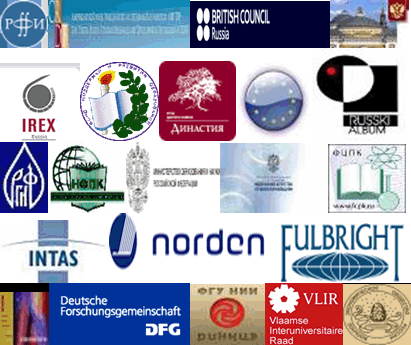 КОНКУРСЫ РОССИЙСКИХ И МЕЖДУНАРОДНЫХ ФОНДОВ И ПРОГРАММ